ТЕРРИТОРИАЛЬНАЯ ИЗБИРАТЕЛЬНАЯ КОМИССИЯ
ГОРОДА УССУРИЙСКА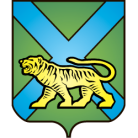 РЕШЕНИЕг. Уссурийск17.05 часовОб отказе в регистрации кандидата в депутаты Законодательного Собрания Приморского края, выдвинутогоРегиональным отделением в Приморском краеВсероссийской политической партии «ПАРТИЯ РОСТА» по одномандатномуизбирательному округу № 6,Косенко С.А.Проверив соответствие порядка выдвижения Региональным отделением в Приморском крае Всероссийской политической партии «ПАРТИЯ РОСТА» по одномандатному избирательному округу № 6, Косенко Сергея Алексеевичатребованиям Федерального закона «Об основных гарантиях избирательных прав и права на участие в референдуме граждан Российской Федерации» (далее – Федеральный закон), Избирательного кодекса Приморского края, документы и подписные листы с подписями избирателей, собранными в поддержку выдвижения кандидата, представленные Косенко С.А.
в окружную избирательную комиссию одномандатного избирательного округа № 6 по выборам депутатов Законодательного Собрания Приморского края, а также достоверность сведений о кандидате, территориальная избирательная комиссия города Уссурийска установила следующее.Представление кандидатом в депутаты Законодательного Собрания Приморского края Косенко Сергеем Алексеевичем документов
в территориальную избирательную комиссию Уссурийска,
на которую решением Избирательной комиссии Приморского края от 8 июня 2016 года № 2407/323 «О возложении полномочий окружных избирательных комиссий по выборам депутатов Законодательного Собрания Приморского края на территориальные избирательные комиссии» возложены полномочия окружной избирательной комиссии одномандатного избирательного округа
№ 6 по выборам депутатов Законодательного Собрания Приморского края, соответствует требованиям статей 33, 35 и 351 Федерального закона, статей 40, 42, 44, и 46 Избирательного кодекса Приморского края.В соответствии с частью 7 статьи 44 Избирательного кодекса Приморского края на выборах депутатов Законодательного Собрания Приморского края в поддержку выдвижения политической партией, на которую не распространяется действие пунктов 3-7 статьи 351 Федерального закона «Об основных гарантиях избирательных прав и права на участие в референдуме граждан Российской Федерации», кандидата по одномандатному избирательному округу должны быть собраны подписи избирателей
в количестве, установленном статьей 37 Федерального закона, частью 2 статьи 45 Избирательного кодекса Приморского края, решением территориальной избирательной комиссии города Уссурийска от 01 июля 2016 года № 48/08 «Об определении количества подписей избирателей, необходимых для регистрации кандидатов, выдвинутых по одномандатному избирательному округу № 6 на выборах депутатов Законодательного Собрания Приморского края, назначенных на 18 сентября 2016 года»: 2 326 подписей  избирателей.08 августа 2016 года кандидатом в депутаты Законодательного Собрания Приморского края по одномандатному избирательному округу № 6 Косенко Сергеем Алексеевичем в территориальную избирательную комиссию города Уссурийска были представлены документы для его регистрации, 
в том числе 2 412 подписей избирателей, собранных в поддержку выдвижения кандидата депутаты Законодательного Собрания Приморского края
по одномандатному избирательному округу № 6Косенко С.А.Территориальная избирательная комиссия города Уссурийска соглашается с предложением Рабочей группы по приему и проверке документов, представленных  кандидатом в территориальную избирательную комиссию города Уссурийска при проведении выборов депутатов Законодательного Собрания Приморского края, о признании 1532 подписей избирателей недействительными (итоговый протокол по проверке достоверности подписей избирателей и данных об избирателях, поставивших свои подписи в поддержку выдвижения кандидата Косенко Сергея Алексеевича, прилагается).Таким образом, число подписей, собранных в поддержку выдвижения кандидата в депутаты Законодательного Собрания Приморского края
по одномандатному избирательному округу № 6 Косенко Сергея Алексеевича, за вычетом подписей, признанных недействительными и недостоверными, составляет 875 подписей избирателей, что недостаточно для регистрации.Недостаточное количество достоверных подписей избирателей, представленных для регистрации кандидата, является основанием отказа
в регистрации кандидата(подпункт «д» пункта 24 статьи 38 Федерального закона «Об основных гарантиях избирательных прав и права на участие
в референдуме граждан Российской Федерации», пункт 9 части 7 статьи 49 Избирательного кодекса Приморского края).С учетом изложенного, руководствуясь статьями 25, 38 Федерального закона «Об основных гарантиях избирательных прав и права на участие
в референдуме граждан Российской Федерации», статьями 26, 47 и 49 Избирательного кодекса Приморского края, территориальная избирательная комиссия города УссурийскаРЕШИЛА:1. Отказать в регистрации кандидата в депутаты Законодательного Собрания Приморского края, выдвинутого Региональным отделением в Приморском крае Всероссийской политической партии «ПАРТИЯ РОСТА» по одномандатному избирательному округу № 6, Косенко Сергею Алексеевичу в связи с недостаточным количеством достоверных подписей избирателей, представленных для регистрации кандидата.2. Выдать Косенко Сергею Алексеевичу заверенную копию настоящего решения в течение одних суток с момента его принятия.Уведомить СДО № 0187 Приморского ОСБ 8635 ПАО «Сбербанк России»,расположенное по адресу: Приморский край, г. Уссурийск, ул. Ленина, 56 о необходимости прекратить все финансовые операции по специальному избирательному счету Косенко Сергея Алексеевича.Разместить настоящее решение на официальном сайте администрации Уссурийского городского округа в разделе «Территориальная избирательная комиссия города Уссурийска» в информационно-телекоммуникационной сети «Интернет».  Опубликовать настоящее решение в газете «Уссурийские новости».Председатель комиссии		 О.М. МихайловаСекретарь комиссии					   С.В. Хамайко17 августа 2016 года№ 120/25